Schoolzine Website Pages DocumentThis document is provided to allow you to select the information you wish to be added to your new Schoolzine website. We ask that you fully read the following document.Website Packages Your school or organisation will have already selected a package allowing you 10 Schoolzine Built and Formatted Pages plus your Home Page, however there will be some template differences depending on the package that has been selected. Please see the table below for more information:*Please only fill out the relevant section below for your chosen website package*Hop Template OptionsIf you have purchased a Hop Template, view the options from our examples website and let us know which number Hop Template you wish to use:Skip Template OptionsIf you have purchased a Skip Template, select the options for your template using The Template Builder and record your choices below for the various sections. 
Note: Slider and Internal Page Slider options may be selected as none. Jump Template OptionsThe jump package allows you to create a custom homepage template for your website. To give us a better understanding of how you would like the template designed, please fill out the website design questionnaire and submit it when returning this document via the Content Submission process.Other Template OptionsSystem PagesPlease select the following system pages that you would like to be added to your new Schoolzine website. System pages are free and do not count towards the Schoolzine formatted pages limit included in your website package. If you are using other Schoolzine Services, our team may also have other system pages setup by default.Website NavigationTo set up your website navigation, we use a system called Parent and Child pages. For submission of your content, we will need you to label the pages as either a parent or child page. Parent Pages are pages that run along the top of your navigation. Child Pages are the pages that sit beneath the parent pages and relate to the Parent Page. 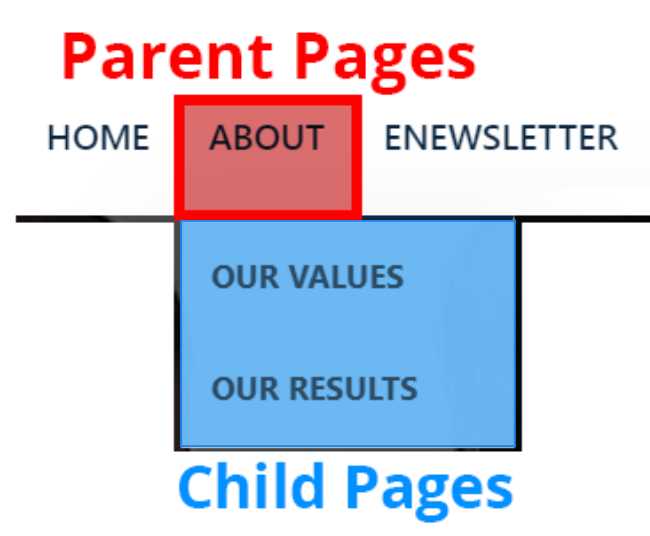 Schoolzine Formatted PagesPlease use the table below to inform us of the formatted pages you wish Schoolzine to set up. Before the site goes live you may request access to build additional pages yourself at no extra cost. If you wish for Schoolzine to set up greater than 5 pages Schoolzine will complete this for a fee of $88 per page. Website TilesWebsite tiles are found at the base of the home page. Tiles are another way of linking to web pages, documents, newsletters etc. To view a working example of website tiles, view the demo account- Demo Account 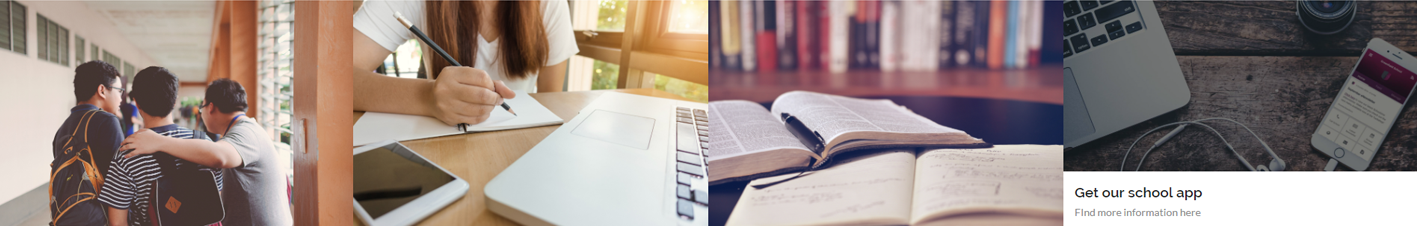 Please label the tiles you wish to be added to your website homepage and the order in which you’d like them to appear from left to right. 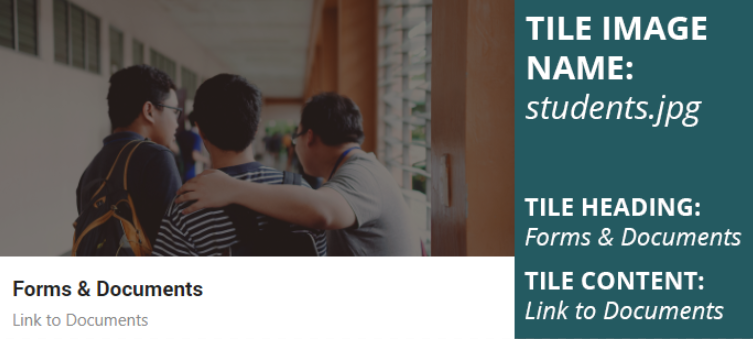 Final NotesIn order to give you the best first proof possible, Schoolzine will also need the following from you:Images for the slider. - Landscape images work best for the slider.Images you wish to be used for tiles.Any school colours/branding you wish to be added to the website.CompleteNow that this Document is completed, please submit your content via the Website Content Submission Form along with any additional Images for sliders and tiles, your Colours, Branding and any other style guides and such that will assist our team. These can be submitted by combining them into a ZIP folder prior to submission.HOPSKIPJUMPSelect one of our 
Hop TemplatesCustomise your own using the Template BuilderBespoke Home PageHop Templateeg. Template OneSectionSelectionHeadereg. OneSliderInternal Page SliderFooterOther Template OptionsOther Template OptionsYes/NoDo you want a feed of latest news? Do you want a feed of latest news? Would you like a news feed of your social media platform? (Facebook or Twitter) 
If yes, please provide their full URL below:Would you like a news feed of your social media platform? (Facebook or Twitter) 
If yes, please provide their full URL below:Facebook: Twitter: Twitter: Do you want news articles that link to your Schoolzine newsletter section appearing on the site? (Schoolzine eNewsletter subscription required)Do you want news articles that link to your Schoolzine newsletter section appearing on the site? (Schoolzine eNewsletter subscription required)Do you want the slider to be populated by, and link to articles within your Schoolzine newsletter section?(Schoolzine eNewsletter subscription required)Do you want the slider to be populated by, and link to articles within your Schoolzine newsletter section?(Schoolzine eNewsletter subscription required)Please list any other items required that may affect the overall layout of the site:(eg. Sponsorship Logos, Awards, Mandatory Education Department content etc)Please list any other items required that may affect the overall layout of the site:(eg. Sponsorship Logos, Awards, Mandatory Education Department content etc)Please list any other items required that may affect the overall layout of the site:(eg. Sponsorship Logos, Awards, Mandatory Education Department content etc)Yes/NoSystem Website PagesYES1. Home Page2. Contact Us3. Absentee Form4. Schoolzine Calendar5. Subscribe10 Pages IncludedSchoolzine Formatted PagesParent/Child page?1.2.3.4.5.6.7.8.9.Included10.11.12.13.14.15.16.17.18.19.20.Add additional rows as requiredTile HeadingTile ContentTile Image nameTile LinkEXAMPLE: 
Forms & Documents“Find our policy documents”Students.jpgLink to documents Page1. 2. 3. 4. 5. 6. 7. 8. 9. 